Degree and Program Inventory above may not be all inclusiveHIGH SCHOOL: Lincoln High School HIGH SCHOOL: Lincoln High School HIGH SCHOOL: Lincoln High School HIGH SCHOOL: Lincoln High School HIGH SCHOOL: Lincoln High School HIGH SCHOOL: Lincoln High School BIG SKY PATHWAY PROPOSALBIG SKY PATHWAY PROPOSALBIG SKY PATHWAY PROPOSALCOLLEGE: Helena CollegeCOLLEGE: Helena CollegeCOLLEGE: Helena CollegeCOLLEGE: Helena CollegeCOLLEGE: Helena CollegeCOLLEGE: Helena College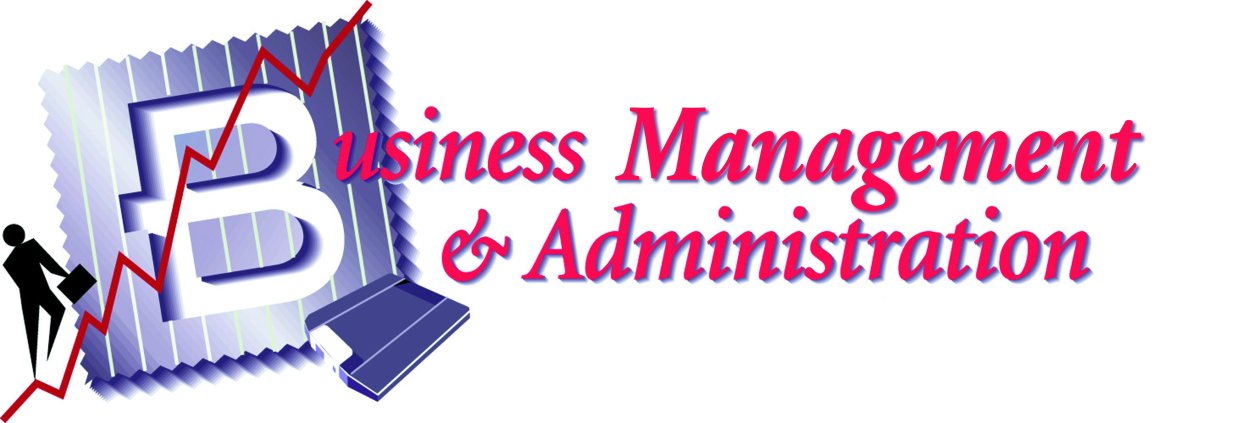 COLLEGE DEGREE PROGRAM: AAS Small Business Management             COLLEGE DEGREE PROGRAM: AAS Small Business Management             COLLEGE DEGREE PROGRAM: AAS Small Business Management             COLLEGE DEGREE PROGRAM: AAS Small Business Management             COLLEGE DEGREE PROGRAM: AAS Small Business Management             COLLEGE DEGREE PROGRAM: AAS Small Business Management             Cluster Overview:Business Management and Administration careers encompass planning, organizing, directing and evaluating business functions essential to efficient and productive business operations. Business Management and Administration career opportunities are available in every sector of the economy.Cluster Overview:Business Management and Administration careers encompass planning, organizing, directing and evaluating business functions essential to efficient and productive business operations. Business Management and Administration career opportunities are available in every sector of the economy.Cluster Overview:Business Management and Administration careers encompass planning, organizing, directing and evaluating business functions essential to efficient and productive business operations. Business Management and Administration career opportunities are available in every sector of the economy.Cluster Overview:Business Management and Administration careers encompass planning, organizing, directing and evaluating business functions essential to efficient and productive business operations. Business Management and Administration career opportunities are available in every sector of the economy.Pathway Options:Administrative SupportBusiness Information ManagementGeneral ManagementHuman Resources ManagementOperations ManagementPathway Options:Administrative SupportBusiness Information ManagementGeneral ManagementHuman Resources ManagementOperations ManagementOccupation Examples:  Human resources manager, Administrative Assistant, Information Systems Manager, Management analyst, Marketing manager, Receptionist, InterviewerFor a complete listing, go to:http://online.onetcenter.org/find/career?c=4&g=GoOccupation Examples:  Human resources manager, Administrative Assistant, Information Systems Manager, Management analyst, Marketing manager, Receptionist, InterviewerFor a complete listing, go to:http://online.onetcenter.org/find/career?c=4&g=GoOccupation Examples:  Human resources manager, Administrative Assistant, Information Systems Manager, Management analyst, Marketing manager, Receptionist, InterviewerFor a complete listing, go to:http://online.onetcenter.org/find/career?c=4&g=GoSUGGESTED HIGH SCHOOL COURSESSUGGESTED HIGH SCHOOL COURSESSUGGESTED HIGH SCHOOL COURSESSUGGESTED HIGH SCHOOL COURSESSUGGESTED HIGH SCHOOL COURSESSUGGESTED HIGH SCHOOL COURSESSUGGESTED HIGH SCHOOL COURSESSUGGESTED HIGH SCHOOL COURSESSUGGESTED HIGH SCHOOL COURSES9thGraduation RequirementsWorkforce/2-Year College PrepGraduation RequirementsWorkforce/2-Year College PrepRecommended CTE Cluster Foundation Course(s): Computer Literacy9th4-Year MT College/Univ Prep (Rigorous Core)4-Year MT College/Univ Prep (Rigorous Core)Recommended CTE Cluster Foundation Course(s): Computer Literacy9thCTE and/or ElectivesCTE and/or ElectivesRecommended CTE Pathway Courses: Acco 10thGraduation RequirementsWorkforce/2-Year College PrepGraduation RequirementsWorkforce/2-Year College PrepRecommended CTE Pathway Courses: Acco 10th4-Year MT College/Univ Prep (Rigorous Core) 4-Year MT College/Univ Prep (Rigorous Core) Recommended CTE Pathway Courses: Acco 10thCTE and/or ElectivesCTE and/or ElectivesOther Recommended CTE Courses: 11thGraduation RequirementsWorkforce/2-Year College PrepGraduation RequirementsWorkforce/2-Year College PrepOther Recommended CTE Courses: 11th4-Year MT College/Univ Prep (Rigorous Core)4-Year MT College/Univ Prep (Rigorous Core)Other Recommended CTE Courses: 11thCTE and/or ElectivesCTE and/or ElectivesOther Recommended CTE Courses: 12thGraduation RequirementsWorkforce/2-Year College PrepGraduation RequirementsWorkforce/2-Year College PrepCareer & Technical Student Organization(s): 12th4-Year MT College/Univ Prep (Rigorous Core)4-Year MT College/Univ Prep (Rigorous Core)Career & Technical Student Organization(s): 12thCTE and/or ElectivesCTE and/or ElectivesCareer & Technical Student Organization(s): ADVANCED LEARNING OPPORTUNITIESHigh School to College/Career LinkagesADVANCED LEARNING OPPORTUNITIESHigh School to College/Career LinkagesADVANCED LEARNING OPPORTUNITIESHigh School to College/Career LinkagesADVANCED LEARNING OPPORTUNITIESHigh School to College/Career LinkagesADVANCED LEARNING OPPORTUNITIESHigh School to College/Career LinkagesADVANCED LEARNING OPPORTUNITIESHigh School to College/Career LinkagesADVANCED LEARNING OPPORTUNITIESHigh School to College/Career LinkagesADVANCED LEARNING OPPORTUNITIESHigh School to College/Career LinkagesADVANCED LEARNING OPPORTUNITIESHigh School to College/Career LinkagesCTE START courses: CTE START courses: CTE START courses: CTE START courses: CTE START courses: CTE START courses: CTE START courses: CTE START courses: CTE START courses: Advanced Placement or IB courses:Advanced Placement or IB courses:Advanced Placement or IB courses:Advanced Placement or IB courses:Advanced Placement or IB courses:Advanced Placement or IB courses:Advanced Placement or IB courses:Advanced Placement or IB courses:Advanced Placement or IB courses:Dual Enrollment courses:  WRIT 101, BIOB160, COMX111 Public Speaking, PSYX100 Intro to Psychology  ??????Dual Enrollment courses:  WRIT 101, BIOB160, COMX111 Public Speaking, PSYX100 Intro to Psychology  ??????Dual Enrollment courses:  WRIT 101, BIOB160, COMX111 Public Speaking, PSYX100 Intro to Psychology  ??????Dual Enrollment courses:  WRIT 101, BIOB160, COMX111 Public Speaking, PSYX100 Intro to Psychology  ??????Dual Enrollment courses:  WRIT 101, BIOB160, COMX111 Public Speaking, PSYX100 Intro to Psychology  ??????Dual Enrollment courses:  WRIT 101, BIOB160, COMX111 Public Speaking, PSYX100 Intro to Psychology  ??????Dual Enrollment courses:  WRIT 101, BIOB160, COMX111 Public Speaking, PSYX100 Intro to Psychology  ??????Dual Enrollment courses:  WRIT 101, BIOB160, COMX111 Public Speaking, PSYX100 Intro to Psychology  ??????Dual Enrollment courses:  WRIT 101, BIOB160, COMX111 Public Speaking, PSYX100 Intro to Psychology  ??????Online courses: Montana Digital Academy  ECNS201 Microeconomics, ECNS202 Macroeconomics, ECNS203 Principles of Micro & Macro Economics,  PSYX100 Intro to Psychology,  BGEN105 Intro to Business, PSCI240 Introduction to Public AdministrationOnline courses: Montana Digital Academy  ECNS201 Microeconomics, ECNS202 Macroeconomics, ECNS203 Principles of Micro & Macro Economics,  PSYX100 Intro to Psychology,  BGEN105 Intro to Business, PSCI240 Introduction to Public AdministrationOnline courses: Montana Digital Academy  ECNS201 Microeconomics, ECNS202 Macroeconomics, ECNS203 Principles of Micro & Macro Economics,  PSYX100 Intro to Psychology,  BGEN105 Intro to Business, PSCI240 Introduction to Public AdministrationOnline courses: Montana Digital Academy  ECNS201 Microeconomics, ECNS202 Macroeconomics, ECNS203 Principles of Micro & Macro Economics,  PSYX100 Intro to Psychology,  BGEN105 Intro to Business, PSCI240 Introduction to Public AdministrationOnline courses: Montana Digital Academy  ECNS201 Microeconomics, ECNS202 Macroeconomics, ECNS203 Principles of Micro & Macro Economics,  PSYX100 Intro to Psychology,  BGEN105 Intro to Business, PSCI240 Introduction to Public AdministrationOnline courses: Montana Digital Academy  ECNS201 Microeconomics, ECNS202 Macroeconomics, ECNS203 Principles of Micro & Macro Economics,  PSYX100 Intro to Psychology,  BGEN105 Intro to Business, PSCI240 Introduction to Public AdministrationOnline courses: Montana Digital Academy  ECNS201 Microeconomics, ECNS202 Macroeconomics, ECNS203 Principles of Micro & Macro Economics,  PSYX100 Intro to Psychology,  BGEN105 Intro to Business, PSCI240 Introduction to Public AdministrationOnline courses: Montana Digital Academy  ECNS201 Microeconomics, ECNS202 Macroeconomics, ECNS203 Principles of Micro & Macro Economics,  PSYX100 Intro to Psychology,  BGEN105 Intro to Business, PSCI240 Introduction to Public AdministrationOnline courses: Montana Digital Academy  ECNS201 Microeconomics, ECNS202 Macroeconomics, ECNS203 Principles of Micro & Macro Economics,  PSYX100 Intro to Psychology,  BGEN105 Intro to Business, PSCI240 Introduction to Public AdministrationOther:   Other:   Other:   Other:   Other:   Other:   Other:   Other:   Other:   POSTSECONDARY  PROGRAM OF STUDYPOSTSECONDARY  PROGRAM OF STUDYPOSTSECONDARY  PROGRAM OF STUDYPOSTSECONDARY  PROGRAM OF STUDYPOSTSECONDARY  PROGRAM OF STUDYPOSTSECONDARY  PROGRAM OF STUDYPOSTSECONDARY  PROGRAM OF STUDYPOSTSECONDARY  PROGRAM OF STUDYPOSTSECONDARY  PROGRAM OF STUDYMathMathEnglishMajorMajorOtherOtherSemester 1Semester 1M108T Business MathM121 College Algebra M108T Business MathM121 College Algebra WRIT101 College Writing WRIT121T Intro to Tech Writing ACTG101 Accounting Procedures I BGEN105 Intro to Business ACTG101 Accounting Procedures I BGEN105 Intro to Business TASK113 Keyboarding and/ or Document Processing CAPP154 MS Word TASK113 Keyboarding and/ or Document Processing CAPP154 MS Word Semester 2Semester 2ACTG205 Computerized Accounting BGEN201 Foundations of Bus EthicsCAPP156 MS Excel  BMGT210 Small Business Entrepreneurship ACTG205 Computerized Accounting BGEN201 Foundations of Bus EthicsCAPP156 MS Excel  BMGT210 Small Business Entrepreneurship HR110T Career Development and/or Human Relations ORPSYX100 Intro to Psychology OR SOCI101 Intro to Sociology HR110T Career Development and/or Human Relations ORPSYX100 Intro to Psychology OR SOCI101 Intro to Sociology Semester 3Semester 3COMX111 Intro to Public Speaking ORCOMX250 Intro to Public RelationsACTG180 Payroll AccountingBMKT225 MarketingBFIN265 Intro to Business FinanceACTG180 Payroll AccountingBMKT225 MarketingBFIN265 Intro to Business FinanceECNS201 Microeconomics ORECNS202 Macroeconomics ORECNS203 Principles of Micro & Macro Economics  ANDBMGT215 Human Resource Management OR BMGT263 Legal Issues in Human Resources OR BGEN 298 Internship OR BGEN292 Independent StudyECNS201 Microeconomics ORECNS202 Macroeconomics ORECNS203 Principles of Micro & Macro Economics  ANDBMGT215 Human Resource Management OR BMGT263 Legal Issues in Human Resources OR BGEN 298 Internship OR BGEN292 Independent StudySemester 4Semester 4BMGT235 ManagementPSCI240 Introduction to Public AdministrationBGEN299 Capstone: BusinessBMGT235 ManagementPSCI240 Introduction to Public AdministrationBGEN299 Capstone: BusinessBGEN235 BUS Law 1 ORBGEN236 BUS Law 2 CAPP153 MS PowerPointBGEN235 BUS Law 1 ORBGEN236 BUS Law 2 CAPP153 MS PowerPoint POSTSECONDARY OPPORTUNITIESMontana University System Degree and Program Inventory:  http://www.homepage.montana.edu/~mus/drginv/Your Guide to Montana's Certificate and Associate Degree Programs: http://mus.edu/twoyear/YourGuide.html POSTSECONDARY OPPORTUNITIESMontana University System Degree and Program Inventory:  http://www.homepage.montana.edu/~mus/drginv/Your Guide to Montana's Certificate and Associate Degree Programs: http://mus.edu/twoyear/YourGuide.html POSTSECONDARY OPPORTUNITIESMontana University System Degree and Program Inventory:  http://www.homepage.montana.edu/~mus/drginv/Your Guide to Montana's Certificate and Associate Degree Programs: http://mus.edu/twoyear/YourGuide.html POSTSECONDARY OPPORTUNITIESMontana University System Degree and Program Inventory:  http://www.homepage.montana.edu/~mus/drginv/Your Guide to Montana's Certificate and Associate Degree Programs: http://mus.edu/twoyear/YourGuide.html POSTSECONDARY OPPORTUNITIESMontana University System Degree and Program Inventory:  http://www.homepage.montana.edu/~mus/drginv/Your Guide to Montana's Certificate and Associate Degree Programs: http://mus.edu/twoyear/YourGuide.html POSTSECONDARY OPPORTUNITIESMontana University System Degree and Program Inventory:  http://www.homepage.montana.edu/~mus/drginv/Your Guide to Montana's Certificate and Associate Degree Programs: http://mus.edu/twoyear/YourGuide.htmlMSU Two Year Colleges and Programs:  City College MSUB—Billings (CC); Great Falls College MSU—Great Falls (GFC); Helena College UM—Helena (HC)  Highlands College MT Tech—Butte(HC-Tech); Missoula College UM—Missoula (MC); Gallatin College MSU—Bozeman(GC) MSU Two Year Colleges and Programs:  City College MSUB—Billings (CC); Great Falls College MSU—Great Falls (GFC); Helena College UM—Helena (HC)  Highlands College MT Tech—Butte(HC-Tech); Missoula College UM—Missoula (MC); Gallatin College MSU—Bozeman(GC) Community Colleges:  Dawson Community College (DCC)Flathead Valley Community College (FVCC)Miles Community College (MCC)Tribal Colleges:  Aaniiih Nakoda College (ANC);Blackfeet Community College(BCC); Chief Dull Knife College (CDKC);Fort Peck Community College (FPCC);Little Big Horn College (LBHC);Stone Child College (SCC);Salish Kootenai College (SKC)Tribal Colleges:  Aaniiih Nakoda College (ANC);Blackfeet Community College(BCC); Chief Dull Knife College (CDKC);Fort Peck Community College (FPCC);Little Big Horn College (LBHC);Stone Child College (SCC);Salish Kootenai College (SKC)Four Year Colleges/Universities:  MSU—Bozeman; MSUB—Billings; MSUN—Havre; MT Tech—Butte; UM—Missoula; UMW—DillonMILITARYRequires diploma or GED 17 with parental consent; 18 withoutRequires diploma or GED 17 with parental consent; 18 withoutRequires diploma or GED 17 with parental consent; 18 withoutAir Force, Air Guard, Army, Coast Guard, Marines, and NavyFor more information:  http://todaysmilitary.comAir Force, Air Guard, Army, Coast Guard, Marines, and NavyFor more information:  http://todaysmilitary.comPROFESSIONAL CERTIFICATERequires diploma or GEDLess than 30 credits; little/no general ed creditsComplete in one year or lessRequires diploma or GEDLess than 30 credits; little/no general ed creditsComplete in one year or lessRequires diploma or GEDLess than 30 credits; little/no general ed creditsComplete in one year or lessBusiness Administration ― MCCMedical Receptionist ― DCC Business Management/ Entrepreneurship ― MCC Customer Service Relations ― FVCC, MCC Human Resources Management ― HC Medical Administrative Assistant ― MCC Business Administration ― MCCMedical Receptionist ― DCC Business Management/ Entrepreneurship ― MCC Customer Service Relations ― FVCC, MCC Human Resources Management ― HC Medical Administrative Assistant ― MCC APPRENTICESHIPRequires diploma or GEDMust be at least 18Minimum 2,000 hours of supervised experienceRequires diploma or GEDMust be at least 18Minimum 2,000 hours of supervised experienceRequires diploma or GEDMust be at least 18Minimum 2,000 hours of supervised experienceSee the MT Dept of Labor website for more information: http://wsd.dli.mt.gov/apprenticeship/default.aspSee the MT Dept of Labor website for more information: http://wsd.dli.mt.gov/apprenticeship/default.aspCERTIFICATE OFAPPLIED SCIENCERequires diploma or GED30-45 credits; limited general education creditsComplete in one year or lessRequires diploma or GED30-45 credits; limited general education creditsComplete in one year or lessRequires diploma or GED30-45 credits; limited general education creditsComplete in one year or lessAdministrative Assistant/Support ― CC, DCC, SKC, CDKCBusiness Administration ― FVCC Business Management/ Entrepreneurship ― GFC, BCC Business Technology ― FPCC Customer Service Relations ― MC, SCC Human Resources Management ― CC Medical Office Technology ― HC, SKC Receptionist-Medical/Dental ― MC, HC-TechSmall Business Management/Entrepreneurship ― FVCC Tribal Management ― ANCAdministrative Assistant/Support ― CC, DCC, SKC, CDKCBusiness Administration ― FVCC Business Management/ Entrepreneurship ― GFC, BCC Business Technology ― FPCC Customer Service Relations ― MC, SCC Human Resources Management ― CC Medical Office Technology ― HC, SKC Receptionist-Medical/Dental ― MC, HC-TechSmall Business Management/Entrepreneurship ― FVCC Tribal Management ― ANCASSOCIATE’S OF APPLIED SCIENCE DEGREERequires diploma or GED60-72 credits; includes 15-25 general ed creditsComplete in two years (if prepared academically in  math and English)Requires diploma or GED60-72 credits; includes 15-25 general ed creditsComplete in two years (if prepared academically in  math and English)Requires diploma or GED60-72 credits; includes 15-25 general ed creditsComplete in two years (if prepared academically in  math and English)Administrative Assistant/Support ― HC, CC, HC-Tech, DCC Administrative Management ― MC Business Administration ― GFC, UMW, MSUN, FVCC, MCC Business Health Administration ― HC-Tech Business Management/ Entrepreneurship ― MC, GFC, UMW, DCC, CDKC Business Technology ― HC-Tech, FPCC, SKC Human Resources Management ― HC-TechExecutive/Legal Administrative Assistant ― HC Medical Administrative Assistant ― HC, MC, CC, HC-Tech, DCC, FVCC Office Systems Technology ― UMW, MCC Office Admin & Technology ― BCC Small Business Management/Entrepreneurship ― HC, FVCC, MCC, FPCC, BCCAdministrative Assistant/Support ― HC, CC, HC-Tech, DCC Administrative Management ― MC Business Administration ― GFC, UMW, MSUN, FVCC, MCC Business Health Administration ― HC-Tech Business Management/ Entrepreneurship ― MC, GFC, UMW, DCC, CDKC Business Technology ― HC-Tech, FPCC, SKC Human Resources Management ― HC-TechExecutive/Legal Administrative Assistant ― HC Medical Administrative Assistant ― HC, MC, CC, HC-Tech, DCC, FVCC Office Systems Technology ― UMW, MCC Office Admin & Technology ― BCC Small Business Management/Entrepreneurship ― HC, FVCC, MCC, FPCC, BCCBACCALAUREATE DEGREERequires 4-year college prep for admission128 credits (approximately)Complete in four yearsRequires 4-year college prep for admission128 credits (approximately)Complete in four yearsRequires 4-year college prep for admission128 credits (approximately)Complete in four yearsAgribusiness ― MSUBusiness Administration ― MSUB, MSU, UMW, MSUN Business/Entrepreneurship ― SKC Business & Information Tech ― MT TechAgribusiness ― MSUBusiness Administration ― MSUB, MSU, UMW, MSUN Business/Entrepreneurship ― SKC Business & Information Tech ― MT Tech